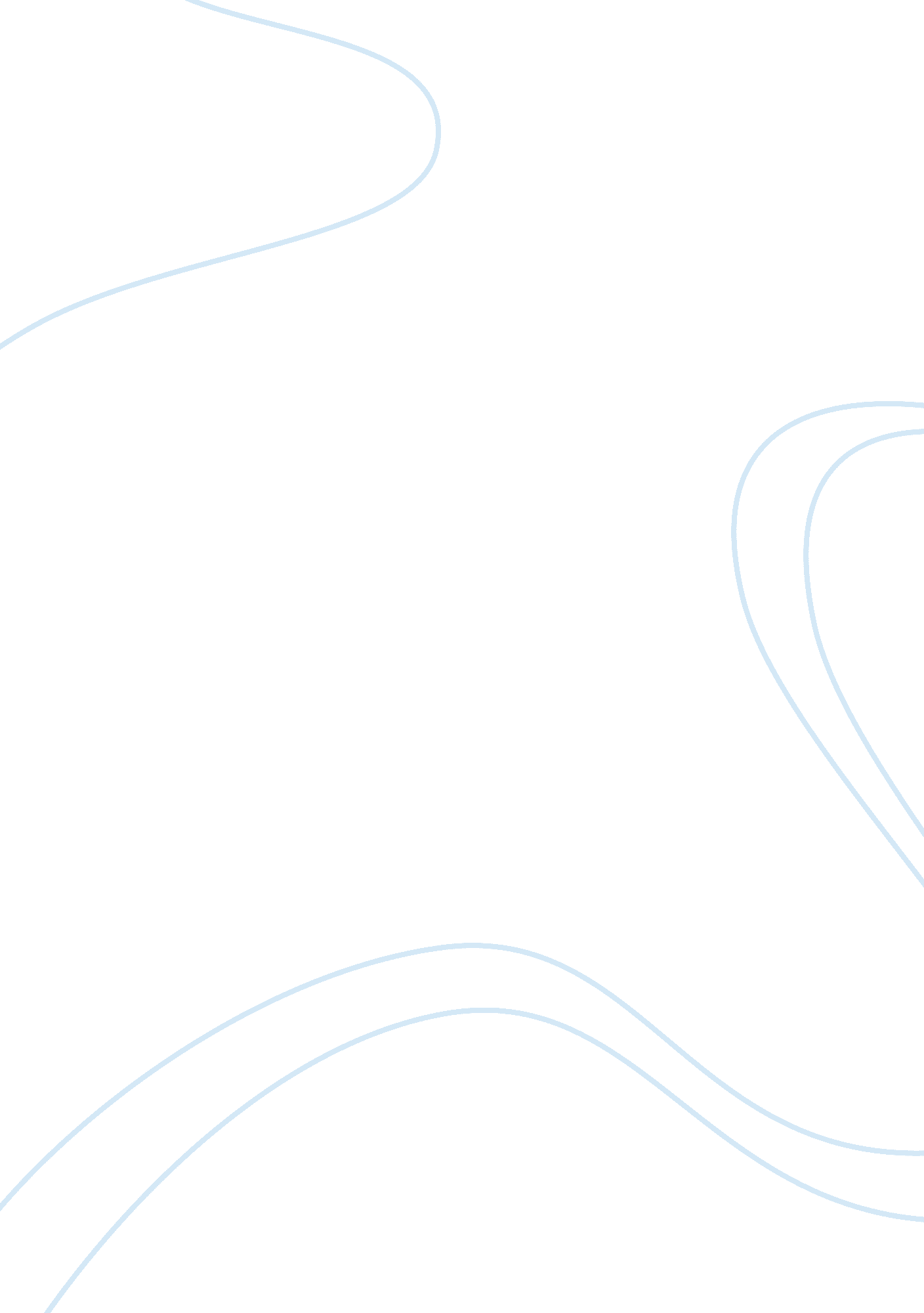 Reference letterHistory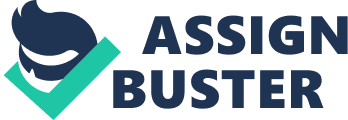 Dear Sir/Madam, Re: Reference Letter for Li Can This letter serves as my sincere and formal recommendation for Li Can. I confirm that I have known LiCan for a notable period. I first met him when I took his course in my freshman year at Jilin University. Being a student at Jilin University, he has contributed remarkably to the evident success in the university and has left a legacy in the way he promoted interrelationship between Students and tutor. When he confirmed to me his interest to join The University of Western Ontario for masters in Public Administration, I accepted to write this reference letter to disclose all I have known of him. 
If I were to describe Can, I would say that he is an intelligent, industrious, committed team player, and an inborn leader. This means that he will bring notable change to your institution. In addition to these characteristics, I consider him unique since for the period I have known him, I can disclose that he is a creative, an original thinker, and poses a great curiosity about people. Your institution should expect great impact from Can because he has excellent powers of observation, and the capability to communicate and suggest changes in effective and nonthreatening ways. 
In references to commitment to his duties, Li Can has never had any record of absence in class, he is ever undoubting, and above all, he has the ability to handle interpersonal relations effectively. For instance, the course I taught mainly focused on the introduction to philosophy and how to spend the four-year’s college life. Once in the class, I assigned a paper regarding how to plan the college life. His paper left me a deep impression. He said that university is not only a place to disseminate knowledge, but an institution where you can attend various extracurricular activities, make friends, and learn practical skills. Actually, he put his words into practice. His college life can be described as colorful and fulfilled. He held the post of Deputy Director of the Diplomacy Department of Xiamen University and the president of Business Student Group. In addition, he is keen on public benefit activities. To prove this, he went to the countryside of Fujian on the summer vacation to tutor the children in the local middle school as a volunteer. 
These qualities are unique. They are beneficial to Can’s application since he has interests in various subjects. For instance, he has interest in mastering knowledge of geography, history, politics and international relationship can help him achieve a big success in this field of policy. He is capable of achieving these because he has an open mind and demonstrates a willingness to accept new things. I strongly recommend him to apply for funding and the program to ensure that he has a smooth life in his studies. Pertaining Can’s overseas study, I believe that it is a great opportunity for him to promote intellectual level. By comparing the two extremely different cultures, he can intake the values. 
I have a feeling that his budding leadership capabilities will be effected after taking this program. I believe that by getting an opportunity in this reputable institution, Li Can will be equipped with adequate knowledge necessary in his career path. I also hope that your institution will mode him to the kind of person he wishes to be, and further prepare him to be a significant asset to any company he will cork for after completion of his program. 
Based on these reasons, I highly recommend Li Can as a candidate for Master of Public Administration in your institution. If you have any concerns regarding Can or this recommendation I am forwarding, please feel free to conduct me. 
Yours Sincerely 
Cao Zhi Ping 